I am special because…Fill up your trophy with all of your special qualities and talents. You can write, draw or both!Eg: I am a good friend, I am good at football, I am kind, I can play the piano …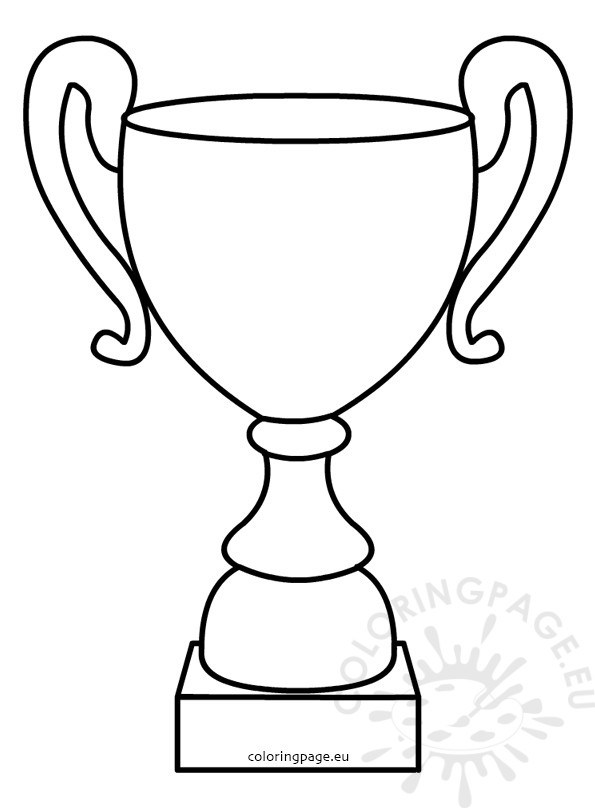 